ПОЯСНЮВАЛЬНА ЗАПИСКА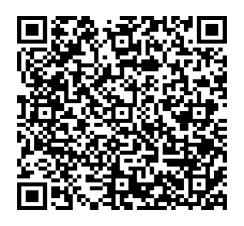 № ПЗН-50843 від 06.02.2023до проєкту рішення Київської міської ради:Про передачу ТОВАРИСТВУ З ОБМЕЖЕНОЮ ВІДПОВІДАЛЬНІСТЮ «Б.К.В.А.» в оренду земельної ділянки для експлуатації та обслуговування нежитлового будинку на               вул. Михайла Грушевського, 3 літ. «Б»  у Печерському районі міста КиєваЮридична особа:*за даними Єдиного державного реєстру юридичних осіб, фізичних осіб-підприємців та громадських формуваньВідомості про земельну ділянку (кадастровий № 8000000000:82:003:0170).Обґрунтування прийняття рішення.Відповідно до статті 123 Земельного кодексу України, враховуючи, що земельна ділянка зареєстрована в Державному земельному кадастрі (витяг з Державного земельного кадастру про земельну ділянку від  06.02.2023 №  НВ-0000191162023), право комунальної власності територіальної громади міста Києва на яку зареєстровано в установленому порядку (інформаційна довідка з Державного реєстру речових прав на нерухоме майно від 08.02.2023          № 322319461), Департаментом земельних ресурсів виконавчого органу Київської міської ради (Київської міської державної адміністрації) розроблено проєкт рішення Київської міської ради щодо надання земельної ділянки без зміни її меж та цільового призначення без складання документації із землеустрою.Мета прийняття рішення.Метою прийняття рішення є забезпечення реалізації встановленого Земельним кодексом України права особи на оформлення права користування на землю. Особливі характеристики ділянки.Стан нормативно-правової бази у даній сфері правового регулювання.Загальні засади та порядок передачі земельних ділянок у користування зацікавленим особам визначено Земельним кодексом України та Порядком набуття прав на землю із земель комунальної власності у місті Києві, затвердженим рішенням Київської міської ради                       від 20.04.2017 № 241/2463.Фінансово-економічне обґрунтування.Реалізація рішення не потребує додаткових витрат міського бюджету.Відповідно до Податкового кодексу України, Закону України «Про оренду землі» та рішення Київської міської ради від 08.12.2022 № 5828/5869 «Про бюджет міста Києва на 2023 рік» орієнтовний розмір річної орендної плати складатиме: 204 726 грн 78 коп. ( 5%).Прогноз соціально-економічних та інших наслідків прийняття рішення.Наслідками прийняття розробленого проєкту рішення стане реалізація зацікавленою особою своїх прав щодо використання земельної ділянки.Доповідач: директор Департаменту земельних ресурсів Валентина ПЕЛИХ НазваТОВАРИСТВО З ОБМЕЖЕНОЮ ВІДПОВІДАЛЬНІСТЮ «Б.К.В.А.» Перелік засновників (учасників)*ТОВАРИСТВО З ОБМЕЖЕНОЮ ВІДПОВІДАЛЬНІСТЮ «ПАРКОВА РІЕЛ ЕСТЕЙТ»Код ЄДРПОУ засновника: 44388729 Кінцевий бенефіціарний власник (контролер)* АРНАУТОВИЧ ВІКТОРУкраїна, 04053, місто Київ, вул.Січових Стрільців Реєстраційний номер:від 30.01.2023 № 735352443 Місце розташування:м. Київ, р-н Печерський, вул. Михайла Грушевського, 3 «Б» Площа:0,0294 га Вид та термін    користування:Оренда 10 років Категорія земель:землі житлової та громадської забудови Цільове призначення:03.10 для будівництва та обслуговування адміністративних будинків, офісних будівель компанії, які займаються підприємницькою діяльністю, пов'язаною з отриманням прибутку (для експлуатації та обслуговування нежитлового будинку) Нормативно грошова 4 094 535 грн 67 коп. *Наведені розрахунки нормативної грошової оцінки не є остаточними і будуть уточнені    відповідно до вимог чинного законодавства при оформленні права на земельну ділянку. *Наведені розрахунки нормативної грошової оцінки не є остаточними і будуть уточнені    відповідно до вимог чинного законодавства при оформленні права на земельну ділянку. Наявність будівель і   споруд на ділянці:     На земельній ділянці розташована нежитлова будівля (літ. Б), площею 201,5 кв. м, яка належить на праві приватної власності Товариству з обмеженою відповідальністю «Б.К.В.А.» (інформація з Державного реєстру речових прав на нерухоме майно від 07.02.2023 № 322140339, реєстраційний номер об’єкта нерухомого майна 2376353780000, право власності зареєстровано 26.07.2021, номер відомостей про речове право 43252347). Наявність ДПТ:      Детальний план території відсутній. Функціональне   призначення згідно з  Генпланом:      Відповідно до Генерального плану міста Києва, затвердженого рішенням Київської міської ради від 28.03.2002 № 370/1804, земельна ділянка за функціональним призначенням належить частково до території громадських будівель та споруд (існуючі),  частково до території вулиць і доріг. Правовий режим:     Земельна ділянка належить до земель комунальної власності територіальної громади міста Києва (право власності зареєстровано у Державному реєстрі речових прав на нерухоме майно 06.02.2023, номер відомостей про речове право 49182934). Розташування в зеленій  зоні:     Земельна ділянка не входить до зеленої зони. Інші особливості:      Земельна ділянка площею 0,0294 га (кадастровий номер 8000000000:82:003:0170) сформована та зареєстрована у Державному земельному кадастрі земельні ділянки в результаті  поділу земельної ділянки з кадастровим номером 8000000000:82:003:0002.      Земельна ділянка площею 0,3660 га (кадастровий номер 8000000000:82:003:0002) на вул. Михайла Грушевського, 3 (літ. «А», «Б», «В», «Г») у Печерському районі міста Києва на підставі рішення Київської міської ради від 25.07.2010 № 890/4328 передана в оренду ТОВАРИСТВУ З ОБМЕЖЕНОЮ ВІДПОВІДАЛЬНІСТЮ «ДНІПРО ДЕВЕЛОПМЕНТ ПАРТНЕРЗ» для експлуатації та обслуговування нежитлових будинків (договір оренди земельної ділянки зареєстрований у книзі записів державної реєстрації договорів 30.12.2011, номер запису 82-6-00634,  термін дії договору оренди  закінчився 30.12.2021). Рішення про поновлення вказаного договору Київська міська рада не приймала.Відповідно до відомостей Містобудівного кадастру та Державного земельного кадастру земельна ділянка розташована в межах центрального історичного ареалу та зони охорони пам'ятки ландшафту, історії місцевого значення «Історичний ландшафт Київських гір та долини р. Дніпро».     Підпунктом 2.10 пункту 2 проєкту рішення запропоновано з урахуванням існуючої судової практики (постанови Верховного Cуду від 18.06.2020 у справі № 925/449/19,  від 27.01.2021 у справі № 630/269/16, від 10.02.2021 у справі    № 200/8930/18) зобов’язати землекористувача сплатити безпідставно збереженні кошти за користування земельною ділянкою без правовстановлюючих документів на підставі статті 1212 Цивільного кодексу України згідно з розрахунком Департаменту земельних ресурсів виконавчого органу Київської міської ради (Київської міської державної адміністрації).    Зважаючи на положення статей 9, 122 Земельного кодексу України та пункту 34 частини першої статті 26 Закону України «Про місцеве самоврядування в Україні» (щодо обов’язковості розгляду питань землекористування на пленарних засіданнях) вказаний проєкт рішення направляється для подальшого розгляду Київською міською радою.Директор Департаменту земельних ресурсівВалентина ПЕЛИХ